                                  Faculty Detail Performa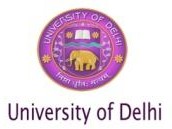 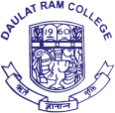 Personal DetailsEducational QualificationFull Time Research ExperienceFull time Teaching ExperienceAdministrative AssignmentsAreas of Interest:Subjects TaughtResearch Guidance Given:Details of refresher/orientation course/research methodology/workshop/syllabus up-gradation/ teaching –learning-evaluation/technology programmes/Faculty Development ProgrammeMOOCs completed with e-certificationContribution towards development of e-content/MOOCs in 4- quadrantsContribution towards conduct of MOOCsOrganizing seminars/ conferences/workshops, other college/university activities.Creation of ICT mediated Teaching Learning pedagogy and content and development of new and innovative courses and curriculaDevelopment of Innovative Pedagogy e module Research Projects ongoing 2017-21Research projects Completed Books publishedBook Chapters/Articles publishedE- Modules PublishedResearch Publications:Conference Proceedings publicationConference Attended and Paper presentationResource Person (Invited Lecture/Paper Presentation/ Chairing session/judging/ educational trips)Awards WonExtension Activity (Community related program)Membership of Professional Bodies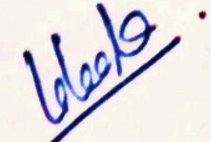 SignatureName  Dr Mayanglambam Leleeka Devi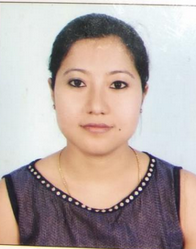   Designation  Assistant ProfessorDepartment  Botany  Email  mayanglambam@dr.du.ac.inDegreeInstitutionYear      Ph.D       Department of Botany, University of Delhi        2014      M.Phil.       Department of Botany, University of Delhi      2006      M.Sc       Department of Botany, University of Delhi        2005      B.Sc.(H)       Daulat Ram College, University of Delhi      2003DesignationInstituteTime periodNature of AppointmentS.noDesignationInstitutionTime PeriodNature of Appointment1.Assistant ProfessorDaulat Ram CollegeJanuary 2015-PresentAdhoc2.Assistant ProfessorDaulat Ram CollegeAugust 2014-November 2014GuestName of InstituteDesignationStatusTime periodExperienceDAULAT RAM COLLEGEADMISSION HELPDESKACTIVE2021-22 & 23 2 yearsDAULAT RAM COLLEGEMEMBER- PRIZE AMENITIESACTIVE2022-23 1 yearsDAULAT RAM COLLEGEMEMBER- STUDENT AMENITIESINACTIVE2020-22 2 yearsDAULAT RAM COLLEGEMEMBER- ALUMNI COMMITTEEACTIVE2017 till date5 yearsDAULAT RAM COLLEGEMEMBER-GARDEN COMMITTEEACTIVE2015-till date7 yearsDAULAT RAM COLLEGEMEMBER – NORTH EAST CELLACTIVE2015-till date7 yearsS.NoCourseSubject TaughtSemesterYear1BOTANY (H)MICROBIOLOGY & PHYCOLOGYI2020-212BOTANY (H) & LIFESCIENCEBIOFERTILIZERSIV2021-223BOTANY (H)PLANT SYSTEMATICSIV2020-214BOTANY (H)PLANT ANATOMYIV2021-225BOTANY (H)  REPRODUCTIVE BIOLOGY  OF ANGIOSPERMSV2021-226BOTANY (H)  ARCHEGONIATEII2021-227B.Sc (LIFESCIENCE)  PLANT ANATOMY &  EMBRYOLOGYIII2021-22Name of studentGenderDegree for which guidanceDate of RegistrationSupervisor/ Co supervisorUniversityTitle of ThesisDate of submission of thesisDate of AwardS.No.Details PlacePeriodPeriodYearSponsoring/Organising AgencyS.No.Details PlaceFromTo YearSponsoring/Organising Agency1.FDP on “Wild life conservation and management”Daulat Ram College4th October 20219th October 20212021DRC in collaboration with Mahatma Hansraj Faculty Development Centre, Hansraj College.2.Workshop on “Microbes for Sustainable and Resilient Future”Department of Botany, University of Delhi6th December 202111th December 20212021Delhi University Botanical Society, Department of Botany, University of Delhi3.FDP on “Environment Sustainability & Climate Change”Miranda House4th April 20228th April 20222022Miranda House in collaboration with Mahatma Hansraj Faculty Development Centre, Hansraj CollegeS.No.Details of  MOOC SubjectCertification providing agencyDate of certificationLevel(UG/PG/Other)YearE-certification no.S.No.Details of E-contents/ MOOCs in 4-quadrantsQuadrants developedNo. of ModulesCourse Sponsoring agencyYearLevel(UG/PG/Other)S.No.Details of  MOOC SubjectSponsoring agencyLevel(UG/PG/Other)YearE-certification no.S.NoYearDetails PlacePeriodPeriodSponsoring/Organising AgencyS.NoYearDetails PlaceFromTo Sponsoring/Organising AgencyS.No.Name of the ModuleSubjectStreamOrganization for which it was developedYearLevel(UG/PG/Other)Weblink S.NoName of Research ProjectFunding AgencyNational/InternationalDurationAmount SanctionedAmount ReceivedS.NoName ofResearch ProjectFunding AgencyNational/InternationalDurationAmount SanctionedAmount ReceivedS.NoAuthors (year) Name of Book. Publisher, ISBN NoPublisherDate of publishingAuthored/EditedISBN NoS.NoAuthor(year) Title of Chapter/Article, in Edited Book: Title of book, Publisher, Vol, Page noDate of publishingAuthored/EditedISBN NoS.NoAuthor (year) Title, Module, Subject, Organisation, WeblinkDate of publishingAuthored/EditedLinkS.No Author/s(Year) Journal Name, Vol, series, pg no, ISSNDate of PublishingImpact FactorUGCCare List Journal Yes/NoScopus InexedJournal Yes/NoM. Leleeka Devi, P.L. Uniyal and R. Tandon.(2016)
Studies on the morphology and in vitro seed
germination of Polypleurum stylosum var. laciniata Podostemaceae).
Proceedings of National Academy of Sciences B Biological Sciences,
DOI 10.1007/s40011-015-0687-6ISSN- 0369-8211        2016      YesYesM. Leleeka Devi, Sanavar, R. Tandon and P.L.
Uniyal P.L. (2016)
Features of seeds of Podostemaceae and their
survival strategy in freshwater ecosystems.
Rheedia, Vol.26(1), 29-36ISSN - 0971- 2313       2016      YesYesSunita George, Neeti Yadav, M. Leleeka Devi
and Aradhana Yadav. (2016)
Conservation of Potent Anti-Cancerous
Medicinal Plants of India by
Micropropagation-A review.
International Journal of Biotechnology and
Biomedical Sciences.Vol.2, No.1.pp 53-56ISSN – 2454-4582       2016     NoNoGovindapyari H, Leleeka M, Nivedita M and
Uniyal P.L. (2010)
Bryophytes: Indicators and monitoring
agents of pollution.NeBIO.Vol.1 (1):35-41.ISSN- 0976-3597     2010         NoS.noTitle  of Paper (Year) Title of conference proceedings , Vol, series, Pg no, ISBNDate of PublishingPeer Reviewed Yes/NoVenue of conferences.noType of EventName of EventVenue of conferenceDate of conferenceAttended  only Yes/nopaper presentedYes/NoTitle of Paper Presented1SeminarWater- The Elixir of LifeDaulat Ram College11-12 Dec2002Yes2SeminarClimate change in India and its impact on plant Diversityand ProductivityDaulat Ram College22-23 Dec2003Yes3Conference  Wetlands, Science   and Society- An Assessment of their IntegrationIndian National Science Academy11-13 Dec2007Yes4WorkshopConservation of Medicinal plants by MicropropagationDaulat Ram College28 Sep-1 Oct2015Yes5Conference Public Health: Issues, Challenges, Opportunities,Prevention, AwarenessDaulat Ram College15-16 Jan2016Yes6ConferenceNorth-East India: The untapped Tourism IndustryDaulat Ram College15-16March 2018Yes7Faculty Development ProgrammeIndustrial and Environmental MicrobiologyDaulat Ram College19-20 March 2018Yes8Conference Bioinformatics and Computational Tools for Botanical studiesDaulat Ram College12th-13th Feb2020Yes9Webinar Two Day International Webinar on “Prevalent Crisis Triggered by the COVID 19 Pandemic & its Appraisal” Bhaskaracharya College of Applied Sciences18th-19th   May 2020Yes10Webinar Botanical Secrets for Well: Clues from Nature’s signatureBhaskaracharya College of Applied Sciences16th  May 2020Yes11WebinarWebinar on Arts and Science of MentoringDepartment of Physics, DAULAT RAM COLLEGE1st June 2020Yes12WebinarVirtual Class Tools: Google Classroom, Google Meet, YoutubeDepartment of Botany, Gargi College11th  May 2020Yes13WebinarBiodiversity & Public HealthEco Club, Shivaji College19th  May 2020Yes14WebinarPlant Biology: A journey from Earth to SpaceRamjas College23rd-24th  May 2020Yes15WebinarInternational Webinar on Biodiversity & Environmental HealthShivaji College20th  May 2020Yes16Faculty Development ProgrammeWildlife conservation and ManagementDaulat Ram College4th October 2021 -9th October 2021Yes17 WorkshopMicrobes for sustainable and Resilient FutureDepartment of Botany, University of Delhi6-11th December 2021Yes18Faculty Development ProgrammeEnvironmental sustainability and Climate changeDept of Botany, Miranda House4-8th April 2022YesS.NOType of EventName of EventVenueDate of EventState your role: Convener/Member organizing committee/ Speaker/CoordinatorDuratio n of ActivityNo of participant in the programme1SCIENCE CAMPINSPIRE Science CampDAULAT RAM COLLEGE17-21 Dec 2018Resource Person & Member organizing committee8 Hrs everydayAbove 500 students from schools across Delhiand NCR2SKILL DEVELOPMENT PROGRAMFood Adulteration & SecurityDAULAT RAM COLLEGE3-14July 2017Resource Person8 Hrs everyday20-253NORTH EAST CELL, DRCPromoting The culture of North EastDAULAT RAM COLLEGEMember Organizing committee3-4hrsAbove 2004INTERCOLLEGE NORTH EAST CULTURAL EXTRAVAGANZAKnow the North-EASTDAULAT RAM COLLEGE27th January 2017Member Organizing committee3-4hrsAbove 2005SYMPOSIUMEnvironment and Sustainable development- New PerspectivesBOTANY DEPT, DAULAT RAM COLLEGE14th Feb 2019Member Organizing committee5-6hrsAbove 1006WEBINAR “Redefining Gardening from Hobby to enterprise: Series 2”DAULAT RAM COLLEGE11th November 2020Co-convenor3 hrs80-907WEBINARRedefining Gardening from Hobby to enterprise: Series 1,3 and 4DAULAT RAM COLLEGE21st October 2020, 18th November 2020 and 25th November 2020Member Organizing committee3 hrs70-808SDPEnhancing Learning through ICT toolsBotany Dept DRC24-25th November 2021Resource Person6 hrs529SDPDisease prevention with natural remedies and identification of active moleculesDept of Chemistry & Botany, DRC20-27th December 2021Resource Person6 hrs65-7010WORKSHOP FOR NON TEACHING STAFF (DRC)Digital Learning Through ICT tools Dept of Botany &  Economics, DRC21-28th January 2022Co-coordinator and Resource Person4 hrs50-5511WORKSHOP(Online)Learning reproductive biology with fluorescence microscopy.DEPT OF BOTANY,DRC25th – 26th Aug 2021Co - Convener2 daysAbove 10012IN HOUSE SKILL DEVELOPMENT(Online)“An Insight into the Basic ICT Tools”DEPT OF BOTANY,DRC24th – 25th Nov 2021Resource Person2 daysAbove 5213IN HOUSE SKILL DEVELOPMENT(Online)“Disease Prevention by natural remedies and Identification of active ingredients”DEPT OF BOTANY,DRC20th – 27th Dec 2021Resource Person8 daysAbove 10014SKILL DEVELOPMENT FOR NON – TEACHING STAFF (Online)“Digital learning through ICT tools”DEPT OF ECONOMICS& BOTANY, DRC21st – 27th January 2022Co-Ordinator & Resource Person8 daysAbove 5016WORKSHOP“Basic Techniques for Home gardening – Series I”DEPT OF BOTANY,DRC14th – 15th Sept 2022Member organizing committee2 daysAbove 70S.NoName of AwardAwarding AgencyGovernment/ NGO/ International/PrivateRecognition areaDate of awardType of Honor receivedS.NoType of ActivityCentre and VenueTitle of EventRole in the eventDate/period of EventNo of members of community/students/Faculty benefittedS. NoType of MembershipOrganizationYear of Membership1  Lifetime MembershipDELHI UNIVERSITY BOTANICAL SOCIETY2022